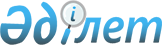 О внесении изменений в решение Кегенского районного маслихата от 26 декабря 2022 года № 45-148 "О бюджете Кегенского района на 2023-2025 годы"Решение Кегенского районного маслихата Алматинской области от 9 ноября 2023 года № 12-55
      Кегенский районный маслихат РЕШИЛ:
      1. Внести следующие изменения в решение Кегенского районного маслихата от 26 декабря 2022 года № 45-148 (зарегистрировано в реестре государственной регистрации нормативных правовых актов № 178026) "О бюджете Кегенского района на 2023-2025 годы"
      пункт 1 указанного решения изложить в новой редакции:
      Утвердить районный бюджет на 2023-2025 годы согласно приложениям 1, 2 и 3 соответственно, в том числе на 2023 год в следующих объемах:
      1) доходы 8 689 055 тысяч тенге, в том числе:
      налоговые поступления 1 713 062 тысячи тенге;
      неналоговые поступления 7 103 тысячи тенге;
      поступления от продажи основного капитала 502 612 тысяч тенге;
      поступления трансфертов 6 466 278 тысяч тенге, в том числе:
      2) затраты 8 995 730 тысяч тенге;
      3) чистое бюджетное кредитование 106 316 тысяч тенге, в том числе:
      бюджетные кредиты 155 250 тысяч тенге;
      погашение бюджетных кредитов 48 934 тысячи тенге;
      4) сальдо по операциям с финансовыми активами 0 тенге, в том числе:
      приобретение финансовых активов 0 тенге;
      поступления от продажи финансовых активов государства 0 тенге;
      5) дефицит (профицит) бюджета (-) 412 991 тысяча тенге;
      6) финансирование дефицита (использование профицита) бюджета 412 991 тысяча тенге, в том числе:
      поступление займов 155 250 тысяч тенге;
      погашение займов 48 934 тысячи тенге;
      используемые остатки бюджетных средств 306 675 тысяч тенге.
      2. Приложение 1 указанного решения написать в новой редакции согласно приложению к настоящему решению.
      3. Настоящее решение вводится в действие с 1 января 2023 года Районный бюджет на 2023 год
					© 2012. РГП на ПХВ «Институт законодательства и правовой информации Республики Казахстан» Министерства юстиции Республики Казахстан
				
      Председатель маслихата 

А. Нұғман
Приложение к решению Кегенского районного маслихата от 09 ноября 2023 года № 12-55
Категория 
Категория 
Категория 
Категория 
Сумма (тысяч тенге)
Класс 
Класс 
Класс 
Сумма (тысяч тенге)
Подкласс
Подкласс
Сумма (тысяч тенге)
Наименование
Сумма (тысяч тенге)
І. Доходы
8 689 055
1
Налоговые поступления
1 713 062
01
Подоходный налог
703 491
1
Корпоративный подоходный налог
12 362
2
Подоходный налог
691 129
03
Социальный налог
539 569
1
Социальный налог
539 569
04
Hалоги на собственность
450 000
1
Hалоги на имущество
450 000
05
Внутренние налоги на товары, работы и услуги
6 828
2
Акцизы
3 600
4
Сборы за ведение предпринимательской и профессиональной деятельности
3 228
08
Обязательные платежи, взимаемые за совершение юридически значимых действий и (или) выдачу документов уполномоченными на то государственными органами или должностными лицами
13 174
1
Государственная пошлина
13 174
2
Неналоговые поступления
7 103
01
Доходы от государственной собственности
2 344
5
Доходы от аренды имущества, находящегося в государственной собственности
2 339
7
Вознаграждения по кредитам, выданным из государственного бюджета
5
03
Поступления денег от проведения государственных закупок, организуемых государственными учреждениями, финансируемыми из государственного бюджета
262
1
Поступления денег от проведения государственных закупок, организуемых государственными учреждениями, финансируемыми из государственного бюджета
262
04
Штрафы, штрафы, санкции, взыскания, налагаемые государственными учреждениями, финансируемыми из государственного бюджета, а также удержанные и финансируемые из бюджета (расходной сметы) Национального Банка Республики Казахстан
2 441
1
Штрафы, штрафы, санкции, экспроприации, налагаемые государственными учреждениями, финансируемыми из государственного бюджета, а также удерживаемые и финансируемые из бюджета (расходной сметы) Национального Банка Республики Казахстан, за исключением доходов от организаций нефтяного сектора, Фонд компенсации потерпевшим и Фонд поддержки образовательной инфраструктуры
2 441
06
Прочие неналоговые поступления
2 056
1
Прочие неналоговые поступления
2 056
3
Поступления от продажи основного капитала
1 000
01
Продажа государственного имущества, закрепленного за государственными учреждениями
502 612
1
Продажа государственного имущества, закрепленного за государственными учреждениями
2 022
03
Продажа земли и нематериальных активов
2 022
1
Продажа земли
500 590
4
Поступления трансфертов
500 590
02
Трансферты из вышестоящих органов государственного управления
6 466 278
2
Трансферты из областного бюджета
6 466 278
Функциональная группа
Функциональная группа
Функциональная группа
Функциональная группа
Функциональная группа
Сумма (тысяч тенге)
Функциональная подгруппа
Функциональная подгруппа
Функциональная подгруппа
Функциональная подгруппа
Сумма (тысяч тенге)
Администратор бюджетной программы
Администратор бюджетной программы
Администратор бюджетной программы
Сумма (тысяч тенге)
Программа
Программа
Сумма (тысяч тенге)
Наименование
ІІ. Затраты
8 995 730
01
Государственные услуги общего характера
965 584
1
Представительные, исполнительные и другие органы, выполняющие общие функции государственного управления
401 095
112
Аппарат маслихата района (города областного значения)
80 502
001
Услуги по обеспечению деятельности маслихата района (города областного значения)
76 568
003
Капитальные расходы государственного органа
3 934
122
Аппарат акима района (города областного значения)
320 593
001
Услуги по обеспечению деятельности акима района (города областного значения)
238 664
003
Капитальные расходы государственного органа
58 259
113
Целевые текущие трансферты нижестоящим бюджетам
23 670
2
Финансовая деятельность
3 225
459
Отдел экономики и финансов района (города областного значения)
3 225
003
Проведение оценки имущества в целях налогообложения
647
010
Приватизация, управление коммунальным имуществом, постприватизационная деятельность и регулирование споров, связанных с этим
2 578
9
Прочие государственные услуги общего характера
561 264
454
Отдел предпринимательства и сельского хозяйства района (города областного значения)
34 196
001
Услуги по реализации государственной политики на местном уровне в области развития предпринимательства и сельского хозяйства
32 196
015
Капитальные расходы государственного органа
2 000
459
Отдел экономики и финансов района (города областного значения)
151 521
001
Услуги по реализации государственной политики в области формирования и развития экономической политики, государственного планирования, исполнения бюджета и управления коммунальной собственностью района (города областного значения)
75 160
015
Капитальные расходы государственного органа
2 380
113
Целевые текущие трансферты нижестоящим бюджетам
73 981
492
Отдел жилищно-коммунального хозяйства, пассажирского транспорта, автомобильных дорог и жилищной инспекции района (города областного значения)
375 547
001
Услуги по реализации государственной политики на местном уровне в области жилищно-коммунального хозяйства, пассажирского транспорта, автомобильных дорог и жилищной инспекции 
44 349
013
Капитальные расходы государственного органа
20 820
113
Целевые текущие трансферты нижестоящим бюджетам
310 378
02
Оборона
55 359
1
Военные нужды
16 466
122
Аппарат акима района (города областного значения)
16 466
005
Мероприятия в рамках исполнения всеобщей воинской обязанности
16 466
2
Организация работы по чрезвычайным ситуациям
38 893
122
Аппарат акима района (города областного значения)
38 893
007
Мероприятия по профилактике и тушению степных пожаров районного (городского) масштаба, а также пожаров в населенных пунктах, в которых не созданы органы государственной противопожарной службы
38 893
03
Общественный порядок, безопасность, правовая, судебная, уголовно-исполнительная деятельность
6 974
1
Правоохранительная служба
5 179
472
Отдел строительства, архитектуры и градостроительства района (города областного значения)
5 179
066
Строительство объектов общественного порядка и безопасности
5 179
9
Прочие услуги в области общественного порядка и безопасности
1 795
492
Отдел жилищно-коммунального хозяйства, пассажирского транспорта, автомобильных дорог и жилищной инспекции района (города областного значения)
1 795
021
Обеспечение безопасности дорожного движения в населенных пунктах
1 795
06
Социальная помощь и социальное обеспечение
925 212
1
Социальное обеспечение
69 454
451
Отдел занятости и социальных программ района (города областного значения)
69 454
005
Государственная адресная социальная помощь
69 454
2
Социальная помощь
808 313
451
Отдел занятости и социальных программ района (города областного значения)
808 313
002
Программа занятости
521 354
004
Оказание социальной помощи на приобретение топлива специалистам здравоохранения, образования, социального обеспечения, культуры, спорта и ветеринарии в сельской местности в соответствии с законодательством Республики Казахстан
30 313
006
Оказание жилищной помощи
3 085
007
Социальная помощь отдельным категориям нуждающихся граждан по решениям местных представительных органов
15 945
010
Материальное обеспечение детей-инвалидов, воспитывающихся и обучающихся на дому
1 412
014
Оказание социальной помощи нуждающимся гражданам на дому
88 547
017
Обеспечение нуждающихся инвалидов обязательными гигиеническими средствами и предоставление услуг специалистами жестового языка, индивидуальными помощниками в соответствии с индивидуальной программой реабилитации инвалида
66 512
023
Обеспечение деятельности центров занятости населения
81 145
9
Прочие услуги в области социальной помощи и социального обеспечения
47 445
451
Отдел занятости и социальных программ района (города областного значения)
47 445
001
Услуги по реализации государственной политики на местном уровне в области обеспечения занятости и реализации социальных программ для населения
38 604
021
Капитальные расходы государственного органа
2 000
011
Оплата услуг по зачислению, выплате и доставке пособий и других социальных выплат
246
050
Обеспечение прав и улучшение качества жизни инвалидов в Республике Казахстан
6 595
07
Жилищно-коммунальное хозяйство
3 845 260
1
Жилищное хозяйство
1 873 341
472
Отдел строительства, архитектуры и градостроительства района (города областного значения)
1 829 354
003
Проектирование и (или) строительство, реконструкция жилья коммунального жилищного фонда
776 398
004
Проектирование, развитие и (или) обустройство инженерно-коммуникационной инфраструктуры
956 956
098
Приобретение жилья коммунального жилищного фонда
96 000
492
Отдел жилищно-коммунального хозяйства, пассажирского транспорта, автомобильных дорог и жилищной инспекции района (города областного значения)
43 987
033
Проектирование, развитие и (или) обустройство инженерно-коммуникационной инфраструктуры
43 987
2
Коммунальное хозяйство
1 589 276
472
Отдел строительства, архитектуры и градостроительства района (города областного значения)
303 968
467
005
Развитие коммунального хозяйства
303 968
492
Отдел жилищно-коммунального хозяйства, пассажирского транспорта, автомобильных дорог и жилищной инспекции района (города областного значения)
1 285 308
012
Функционирование системы водоснабжения и водоотведения
68 362
028
Коммуналдық шаруашылықты дамыту
24 625
058
Развитие системы водоснабжения и водоотведения в сельских населенных пунктах
1 192 321
3
Благоустройство населенных пунктов
382 643
4949221
Отдел жилищно-коммунального хозяйства, пассажирского транспорта, автомобильных дорог и жилищной инспекции района (города областного значения)
382 643
015
Уличное освещение в населенных пунктах
190 700
492492
016
Обеспечение санитарии населенных пунктов
109 088
018
Благоустройство и озеленение населенных пунктов
82 855
08
Культура, спорт, туризм и информационное пространство
544 439
1
Деятельность в области культуры
322 599
472
Отдел строительства, архитектуры и градостроительства района (города областного значения)
3 000
011
Развитие объектов культуры
3 000
457
Отдел культуры, развития языков, физической культуры и спорта района (города областного значения)
95 669
003
Поддержка культурно-досуговой работы
95 669
819
Отдел внутренней политики, культуры, развития языков и спорта района (города областного значения)
223 930
009
Поддержка культурно-досуговой работы 
223 930
2
Спорт
61 093
457
Отдел культуры, развития языков, физической культуры и спорта района (города областного значения)
26 704
009
Услуги по реализации государственной политики на местном уровне в сфере физической культуры и спорта
24 704
010
Подготовка и участие членов сборных команд района (города областного значения) по различным видам спорта на областных спортивных соревнованиях
2 000
819
Отдел внутренней политики, культуры, развития языков и спорта района (города областного значения)
34 389
014
Услуги по реализации государственной политики на местном уровне в сфере физической культуры и спорта
29 889
015
Подготовка и участие членов сборных команд района (города областного значения) по различным видам спорта на областных спортивных соревнованиях
4 500
3
Информационное пространство
112 314
456
Отдел внутренней политики района (города областного значения)
12 590
002
Услуги по проведению государственной информационной политики
12 590
457
Отдел культуры, развития языков, физической культуры и спорта района (города областного значения)
46 398
006
Функционирование районных (городских) библиотек
46 098
007
Развитие государственного языка и других языков народа Казахстана
300
819
Отдел внутренней политики, культуры, развития языков и спорта района (города областного значения)
53 326
005
Услуги по проведению государственной информационной политики
6 629
007
Функционирование районных (городских) библиотек
45 793
008
Развитие государственного языка и других языков народа Казахстана
904
9
Прочие услуги по организации культуры, спорта, туризма и информационного пространства
48 433
456
Отдел внутренней политики района (города областного значения)
11 700
001
Услуги по реализации государственной политики на местном уровне в области информации, укрепления государственности и формирования социального оптимизма граждан
11 700
457
Отдел культуры, развития языков, физической культуры и спорта района (города областного значения)
13 795
001
Услуги по реализации государственной политики на местном уровне в области культуры, развития языков, физической культуры и спорта
12 795
014
Капитальные расходы государственного органа
1 000
819
Отдел внутренней политики, культуры, развития языков и спорта района (города областного значения)
22 938
001
Услуги по реализации государственной политики на местном уровне в области внутренней политики, культуры, развития языков и спорта
22 938
10
Сельское, водное, лесное, рыбное хозяйство, особо охраняемые природные территории, охрана окружающей среды и животного мира, земельные отношения
115 925
1
Сельское хозяйство
29 090
477
Отдел сельского хозяйства и земельных отношений района (города областного значения) 
29 090
001
Услуги по реализации государственной политики на местном уровне в сфере сельского хозяйства и земельных отношений
29 090
6
Земельные отношения
40 377
463
Отдел земельных отношений района (города областного значения)
40 377
001
Услуги по реализации государственной политики в области регулирования земельных отношений на территории района (города областного значения)
19 556
007
Капитальные расходы государственного органа
20 821
9
Прочие услуги в области сельского, водного, лесного, рыбного хозяйства, охраны окружающей среды и земельных отношений
46 458
459
Отдел экономики и финансов района (города областного значения)
46 458
099
Реализация мер по оказанию социальной поддержки специалистов
46 458
11
Промышленность, архитектурная, градостроительная и строительная деятельность
39 491
2
Архитектурная, градостроительная и строительная деятельность
39 491
472
Отдел строительства, архитектуры и градостроительства района (города областного значения)
39 491
001
Услуги по реализации государственной политики в области строительства, архитектуры и градостроительства на местном уровне
37 090
015
Капитальные затраты государственного органа
2 401
12
Транспорт и коммуникации
967 692
1
Автомобильный транспорт
967 692
492
Отдел жилищно-коммунального хозяйства, пассажирского транспорта, автомобильных дорог и жилищной инспекции района (города областного значения)
967 692
023
Автомобильных дорог районного значения и улиц населенных пунктов
122 592
045
Капитальный и средний ремонт автомобильных дорог районного значения и улиц населенных пунктов
845 100
13
Прочие
949 850
3
Поддержка предпринимательской деятельности и защита конкуренции
14 423
469
Отдел предпринимательства района (города областного значения)
14 423
001
Услуги по реализации государственной политики на местном уровне в области развития предпринимательства
14 423
9
Прочие
935 427
459
Отдел экономики и финансов района (города областного значения)
16 191
012
Резерв местного исполнительного органа района (города областного значения) 
16 191
472
Отдел строительства, архитектуры и градостроительства района (города областного значения)
186 892
079
Развитие социальной и инженерной инфраструктуры в сельских населенных пунктах в рамках проекта "Ауыл-Ел бесігі"
186 892
492
Отдел жилищно-коммунального хозяйства, пассажирского транспорта, автомобильных дорог и жилищной инспекции района (города областного значения)
732 344
077
Реализация мероприятий по социальной и инженерной инфраструктуре в сельских населенных пунктах в рамках проекта "Ауыл-Ел бесігі"
313 300
079
Развитие социальной и инженерной инфраструктуры в сельских населенных пунктах в рамках проекта "Ауыл-Ел бесігі"
419 044
14
Обслуживание долга
94 684
1
Обслуживание долга
94 684
459
Отдел экономики и финансов района (города областного значения)
94 684
021
Обслуживание долга местных исполнительных органов по выплате вознаграждений и иных платежей по займам из областного бюджета
94 684
15
Трансферты
485 260
1
Трансферты
485 260
459
Отдел экономики и финансов района (города областного значения)
485 260
006
Возврат неиспользованных (недоиспользованных) целевых трансфертов
126
038
Субвенции
324 888
054
Возврат сумм неиспользованных (недоиспользованных) целевых трансфертов, выделенных из республиканского бюджета за счет целевого трансферта из Национального фонда Республики Казахстан
160 246
ІІІ. Чистое бюджетное кредитование
155 250
 Бюджетные кредиты
106 316
10
Сельское, водное, лесное, рыбное хозяйство, особо охраняемые природные территории, охрана окружающей среды и животного мира, земельные отношения
155 250
9
Прочие услуги в области сельского, водного, лесного, рыбного хозяйства, охраны окружающей среды и земельных отношений
155 250
459
Отдел экономики и финансов района (города областного значения)
155 250
018
Бюджетные кредиты для реализации мер социальной поддержки специалистов
155 250
Категория 
Категория 
Категория 
Категория 
Сумма (тысяч тенге)
Класс 
Класс 
Класс 
Сумма (тысяч тенге)
Подкласс
Подкласс
Сумма (тысяч тенге)
Наименование
Сумма (тысяч тенге)
Погашение бюджетных кредитов
48 934
5
Погашение бюджетных кредитов
48 934
01
Погашение бюджетных кредитов
48 934
1
Погашение бюджетных кредитов, выданных из государственного бюджета
48 934
Категория
Категория
Категория
Категория
Сумма 
(тысяч тенге)
Класс
Класс
Класс
Сумма 
(тысяч тенге)
Подкласс
Подкласс
Сумма 
(тысяч тенге)
Наименование
Сумма 
(тысяч тенге)
V. Дефицит (профицит) бюджета
-412 991
VI. Финансирование дефицита (использование профицита) бюджета
412 991
7
Поступления займов
155 250
01
Внутренние государственные займы
155 250
2
Договоры займа
155 250
8
Используемые остатки бюджетных средств
306 675
01
Остатки бюджетных средств
306 675
1
Свободные остатки бюджетных средств
306 675
Функциональная группа
Функциональная группа
Функциональная группа
Функциональная группа
Функциональная группа
Сумма (тысяч тенге)
Функциональная подгруппа
Функциональная подгруппа
Функциональная подгруппа
Функциональная подгруппа
Сумма (тысяч тенге)
Администратор бюджетной программы
Администратор бюджетной программы
Администратор бюджетной программы
Сумма (тысяч тенге)
Программа
Программа
Сумма (тысяч тенге)
Наименование
Сумма (тысяч тенге)
16
Погашение займов
48 934
1
Погашение займов
48 934
459
Отдел экономики и финансов района (города областного значения)
48 934
005
Погашение долга местного исполнительного органа перед вышестоящим бюджетом
48 934